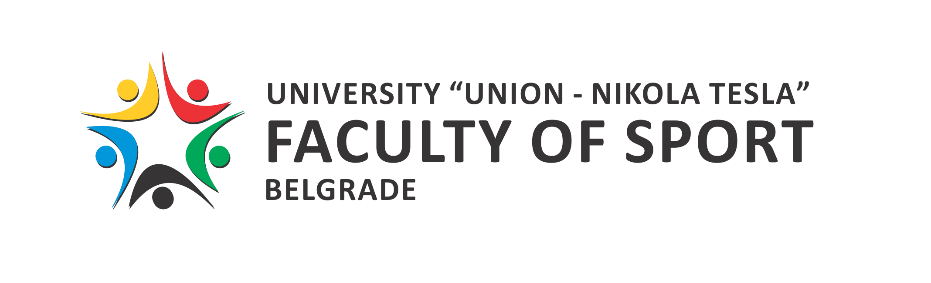 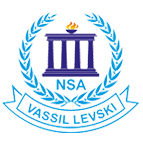 SIXTH INTERNATIONAL CONFERENCE“ SAFETY MANAGEMENT OF SPORTS COMPETITIONS”Belgrade, Serbia, May 17, 2019REGISTRATION FORMTitle of the paper in English: Tittle of the paper in Serbian: AUTHOR                                       (If the author does not speak Serbian language, it is not necessary to translate the title)Name and surname: Title: Institution name and city:   (If the author is employed in a complex organization, indicate the overall hierarchy)Year of Birth: Address:Phone number:                                      Cell phone number: E-mail address: The author is a student:          YES                     NOCO-AUTHOR 1Name and surname: Title: Institution name and city:   (If the coauthor is employed in a complex organization, indicate the overall hierarchy)Year of Birth:  Address: Phone number:Cell phone number:E-mail address:  The co-author is a student:     YES                   NOCO-AUTHOR 2Name and surname:Title: Institution name and city:     (If the coauthor is employed in a complex organization, indicate the overall hierarchy) Year of Birth: Address:Phone number: Cell phone number:E-mail address:  The co-author is a student:     YES                    NO On the following page it is required to write an abstract of the paper in English and, if possible, in Serbian. If the author does not speak Serbian language, it is not necessary to translate the abstract. Abstract in English (font Calibri Italic, font size 8):   Keywords in English:   Abstract in Serbian (font Calibri italic, veličina slova 8):   Keywords in Serbian:  Date: